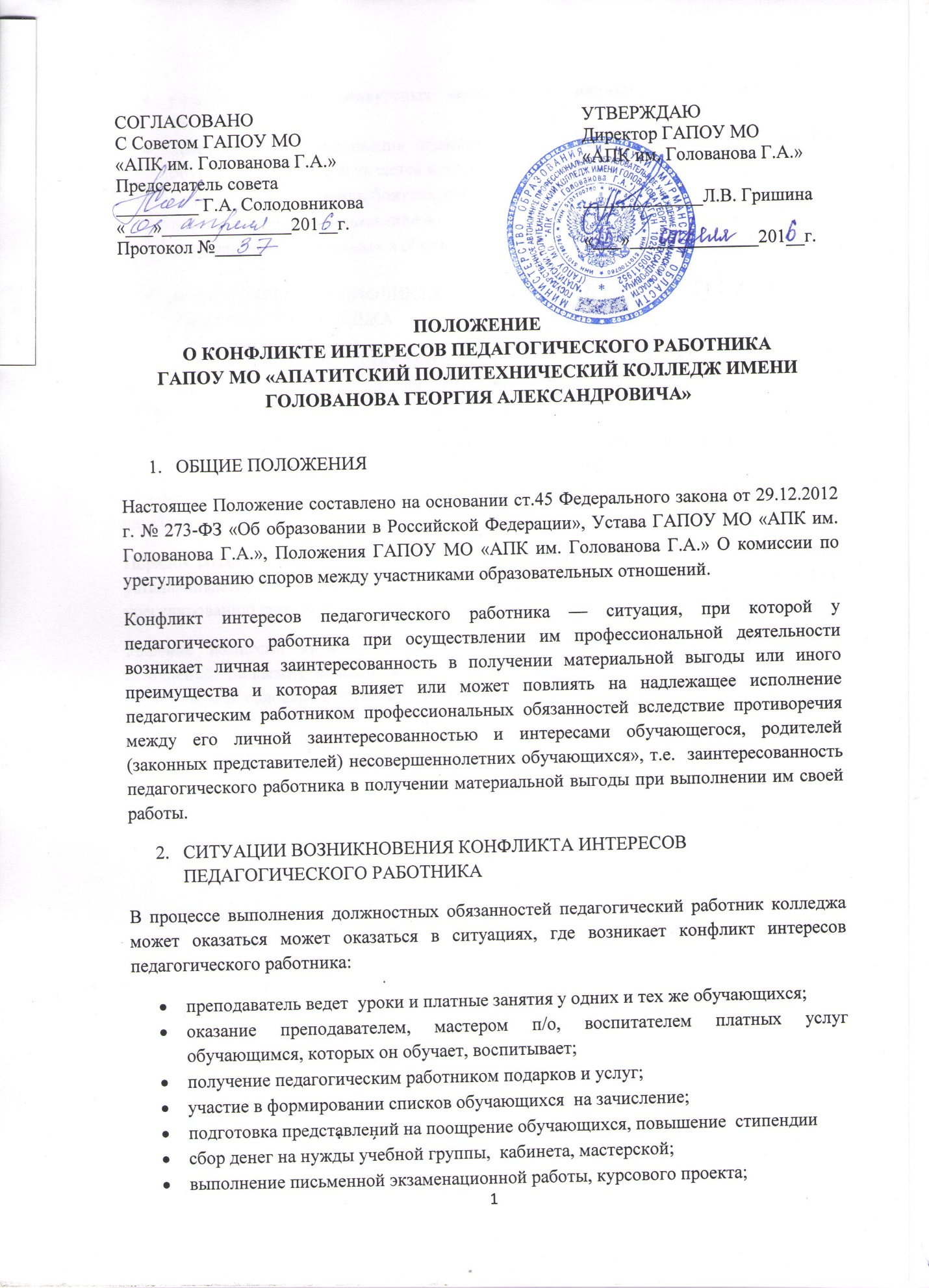 ПОЛОЖЕНИЕО КОНФЛИКТЕ ИНТЕРЕСОВ ПЕДАГОГИЧЕСКОГО РАБОТНИКА ГАПОУ МО «АПАТИТСКИЙ ПОЛИТЕХНИЧЕСКИЙ КОЛЛЕДЖ ИМЕНИ ГОЛОВАНОВА ГЕОРГИЯ АЛЕКСАНДРОВИЧА»ОБЩИЕ ПОЛОЖЕНИЯНастоящее Положение составлено на основании ст.45 Федерального закона от 29.12.2012 г. № 273-ФЗ «Об образовании в Российской Федерации», Устава ГАПОУ МО «АПК им. Голованова Г.А.», Положения ГАПОУ МО «АПК им. Голованова Г.А.» О комиссии по урегулированию споров между участниками образовательных отношений.Конфликт интересов педагогического работника — ситуация, при которой у педагогического работника при осуществлении им профессиональной деятельности возникает личная заинтересованность в получении материальной выгоды или иного преимущества и которая влияет или может повлиять на надлежащее исполнение педагогическим работником профессиональных обязанностей вследствие противоречия между его личной заинтересованностью и интересами обучающегося, родителей (законных представителей) несовершеннолетних обучающихся», т.е.  заинтересованность педагогического работника в получении материальной выгоды при выполнении им своей работы.СИТУАЦИИ ВОЗНИКНОВЕНИЯ КОНФЛИКТА ИНТЕРЕСОВ ПЕДАГОГИЧЕСКОГО РАБОТНИКАВ процессе выполнения должностных обязанностей педагогический работник колледжа может оказаться может оказаться в ситуациях, где возникает конфликт интересов педагогического работника:преподаватель ведет уроки и платные занятия у одних и тех же обучающихся;оказание преподавателем, мастером п/о, воспитателем платных услуг обучающимся, которых он обучает, воспитывает;получение педагогическим работником подарков и услуг;участие в формировании списков обучающихся на зачисление;подготовка представлений на поощрение обучающихся, повышение стипендиисбор денег на нужды учебной группы, кабинета, мастерской;выполнение письменной экзаменационной работы, курсового проекта;участие в жюри конкурсных мероприятий, олимпиад с участием своих обучающихся;небезвыгодные предложения педагогу от родителей обучающихся, которых он обучает или у которых является классным воспитателем;участие в распределении бонусов для обучающихся;небескорыстное использование возможностей родителей обучающихся;нарушение установленных в образовательном учреждении запретов и т.д.РАССМОТРЕНИЕ КОНФЛИКТА ИНТЕРЕСОВ ПЕДАГОГИЧЕСКОГО РАБОТНИКА КОЛЛЕДЖАКонфликт интересов педагогического работника в случае его возникновения рассматривается на комиссии по урегулированию споров между участниками образовательных отношений (далее — комиссия). Она создается ГАПОУ МО «АПК им. Голованова Г.А.» (далее – Колледж) из равного числа представителей родителей (законных представителей) несовершеннолетних обучающихся и работников организации, осуществляющей образовательную деятельность. Порядок создания, организации работы, принятия решений комиссией и их исполнения устанавливается локальным нормативным актом Колледжа - Положением о комиссии по урегулированию споров между участниками образовательных отношений.Решение комиссии является обязательным для всех участников образовательных отношений, подлежит исполнению в сроки, предусмотренные принятым решением, и может быть обжаловано в установленном законодательством РФ порядке.СОГЛАСОВАНОС Советом ГАПОУ МО«АПК им. Голованова Г.А.»Председатель совета_________ Г.А. Солодовникова«___»______________201__г.Протокол №_____УТВЕРЖДАЮДиректор ГАПОУ МО«АПК им. Голованова Г.А.»_____________Л.В. Гришина«___»______________201__г.